Culture and faith: learning from case reviewsSummary of risk factors and learning for improved practice around culture and faith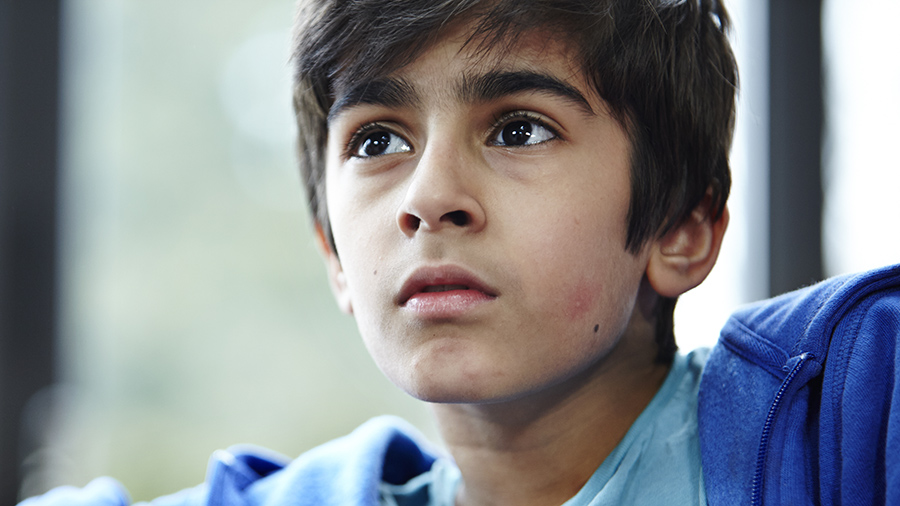 Published case reviews highlight that professionals sometimes lack the knowledge and confidence to work with families from different cultures and religions. A lack of understanding of the religions and cultural context of families can lead to professionals overlooking situations that may put family members at risk; whilst the desire to be culturally-sensitive can result in professionals accepting lower standards of care.The learning from these reviews highlights that professionals need to take into account families’ cultural and religious context when undertaking assessments and offering support. The rights and needs of the child need to remain the focus of interventions at all times, regardless of this context.Published: June 2014AuthorsThis briefing summarises the learning from case review reports. It is an analysis by the NSPCC Information Service, highlighting risk factors and key learning for improved practice.Reasons case reviews were commissionedThis briefing is based on learning from case reviews published since 2010, where culture and faith were highlighted as significant issues.The children in these case reviews faced a complex and wide range of risk factors. They became the subject of reviews following:death after a lengthy period of abuse and neglect, which was not picked up due to social isolationserious injury or sexual exploitation through involvement in gangssuicide of young people whose issues included confusion about their ethnic/cultural identitydeath of a new born baby after pregnancy concealed for religious/cultural reasonsphysical and emotional abuse by family members due to a belief that they were defying religious/cultural norms, or in the most extreme cases “possessed by spirits”. Risk factors for culture and faith in case reviewsSocial and cultural isolation or fear of isolationCultural and religious beliefs overriding self-interestCultural conflict within familiesReligion and culture as a distraction from child protection issuesChallenge of children developing their own self-identityConverting to a partner's religionBelief in spirit possessionInterplay between religion and mental health issuesLearning for improved practiceCulturally informed assessmentsTaking into account families' cultural and religious needsCulture, faith and pregnancyRecording informationChallenging parents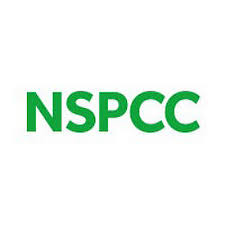 